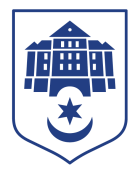 ТЕРНОПІЛЬСЬКА МІСЬКА РАДАПОСТІЙНА КОМІСІЯз питань регулювання земельних відносин та екологіїПротокол засідання комісії №6від 19.04.2021Всього членів комісії: 	(7) Роман Навроцький, Антон Горохівський, Микола Дерецький, Марія Пачковська, Ліна Прокопів, Роман Торожнюк,  Денис Фаріончук Присутні члени комісії: 	(6) Роман Навроцький, Антон Горохівський, Ліна Прокопів, Роман Торожнюк, Марія Пачковська, Денис ФаріончукВідсутні члени комісії:	(1) Микола ДерецькийКворум є. Засідання комісії правочинне.На засідання комісії запрошені:Ігор Гірчак – секретар ради;Віктор Кібляр – начальник відділу земельних ресурсів;Юлія Чорна – начальник організаційного відділу ради управління організаційно – виконавчої роботи.Присутні з власної ініціативи:Любов Вовк – депутат міської ради;Ружена Волянська - депутат міської ради.Головуючий – голова комісії Роман Навроцький.Виступив:	Роман Навроцький, який запропонував розглянути проекти рішень, які були перенесені з попереднього засідання комісії та ті проекти рішень, які були розглянуті на виїзному засіданні комісії.Слухали:Про затвердження проектів землеустрою щодо відведення земельних ділянок за адресою вул. Текстильна (гр. Янзюк С. І. та інші)Доповідав:	Віктор КіблярРезультати голосування за проект рішення: За – 2 (Роман Навроцький, Ліна Прокопів), проти-0, утримались-3 (Антон Горохівський, Денис Фаріончук, Роман Торожнюк). (Марія Пачковська була відсутня під час голосування). Рішення  не прийнято.Вирішили:	Рішення комісії №1 додається.Слухали:Про затвердження проектів землеустрою щодо відведення земельних ділянок за адресою вул. Деповська (гр. Мурин І. М. та інші)Доповідав:	Віктор КіблярРезультати голосування за проект рішення: За – 4, проти-0, утримались-0. (Роман Торожнюк, Марія Пачковська були відсутні під час голосування). Рішення прийнято.Вирішили:	Рішення комісії №2 додається.Слухали:Про затвердження проекту землеустрою щодо відведення земельної ділянки заадресою вул. С.Качали КП фірмі «Тернопільбудінвестзамовник» Тернопільської міської ради Доповідав:	Віктор КіблярРезультати голосування за проект рішення: За – 4, проти-0, утримались-1 (Антон Горохівський). (Марія Пачковська була відсутня під час голосування). Рішення прийнято.Вирішили:	Рішення комісії №3 додається.Слухали:Про надання дозволу на розроблення проекту землеустрою щодо відведення земельної ділянки за адресою вул.Чумацька,39а гр.Дудар О.А.Доповідав:	Віктор КіблярРезультати голосування за проект рішення: За – 0, проти-0, утримались-5. (Марія Пачковська була відсутня під час голосування). Рішення не прийнято.Вирішили:	Рішення комісії №4 додається.Слухали:Про надання дозволу на розроблення проекту землеустрою щодо відведення земельної ділянки за адресою вул. Лучаківського гр. Наваляному В. А.Доповідав:	Віктор КіблярРезультати голосування за проект рішення: За – 0, проти-0, утримались-5. (Марія Пачковська була відсутня під час голосування). Рішення не прийнято.Вирішили:	Рішення комісії №5 додається.Слухали:Про надання дозволу на розроблення технічної документації із землеустрою щодо встановлення меж земельної ділянки в натурі (на місцевості) за адресою вул.Мирна,51 гр.Чихірі Н.Б.Доповідав:	Віктор КіблярРезультати голосування за проект рішення: За – 5, проти-0, утримались-0. (Марія Пачковська була відсутня під час голосування). Рішення  прийнято.Вирішили:	Рішення комісії №6 додається.Слухали:Про надання дозволу на розроблення проекту землеустрою щодо відведення 
земельної ділянки за адресою вул.Текстильна, 34г гр.Заблоцькому Б.В.Доповідав:	Віктор КіблярРезультати голосування за проект рішення: За – 0, проти-0, утримались-5. (Марія Пачковська була відсутня під час голосування). Рішення не прийнято.Вирішили:	Рішення комісії №7 додається.СЛУХАЛИ: Про затвердження порядку денного відповідно до листа від 15.04.2021 №7789-ю.Виступив:	Віктор Кібляр, який запропонував доповнити порядок денний засідання наступним питанням:Про затвердження проектів землеустрою щодо відведення земельних ділянок за адресою вул.Оболоня,4 (гр.Рубас О.Я. та інші)Про надання земельної ділянки за адресою вул. Живова, 15в гр. Зайченко Н.М.Про надання дозволу на розроблення технічної документації із землеустрою щодо встановлення меж земельної ділянки в натурі (на місцевості) за адресою вул.Фестивальна,34 гр.Венгер Л.Й.ВИСТУПИВ:	Роман Навроцький, який запропонував доповнити порядок денний засідання наступним проектом рішення «Про надання дозволу на поділ земельної ділянки, наданої в користування товариству з обмеженою відповідальністю «Компанія Добробуд» за адресою вул.15 Квітня-Академіка Сахарова».Результати голосування за затвердження порядку денного засідання комісії, включаючи пропозиції Віктора Кібляра та Романа Навроцького: За – 5, проти- 0, утримались -0. (Марія Пачковська була відсутня під час голосування). Рішення прийнято. ВИРІШИЛИ:	Затвердити порядок денний засідання комісії в цілому.Порядок денний засідання:Слухали:Про надання дозволу на проведення експертної грошової оцінки земельної ділянки за адресою Київська,9В гр.Шимуді Б.А.Доповідав:	Віктор КіблярРезультати голосування за проект рішення: За - 0, проти-0, утримались-5. (Марія Пачковська була відсутня під час голосування). Рішення не прийнято.Вирішили:	Рішення комісії №8 додається.Слухали:Про затвердження проекту землеустрою щодо відведення земельної ділянки для обслуговування багатоквартирного житлового будинку за адресою вул.Студинського,9 ОСББ «Студинського 9»Доповідав:	Віктор КіблярРезультати голосування за проект рішення: За - 5, проти-0, утримались-0. (Марія Пачковська була відсутня під час голосування).Рішення прийнято.Вирішили:	Рішення комісії №9 додається.Слухали:Про надання дозволу на розробку технічної документації із землеустрою щодо встановлення меж земельної ділянки в натурі (на місцевості) для обслуговування багатоквартирного  будинку за адресою вул.Яреми,16 ОСББ «Яреми 16»Доповідав:	Віктор КіблярРезультати голосування за проект рішення: За - 5, проти-0, утримались-0. (Марія Пачковська була відсутня під час голосування).Рішення прийнято.Вирішили:	Рішення комісії №10 додається.Слухали:Про надання дозволу на розроблення проекту землеустрою щодо відведення земельної ділянки за адресою вул.С.Будного,23 гр. Гжебелко Л. К.Доповідав:	Віктор КіблярРезультати голосування за проект рішення: За - 4, проти-0, утримались-1 (Роман Навроцький). (Марія Пачковська була відсутня під час голосування). Рішення прийнято.Вирішили:	Рішення комісії №11 додається.Марія Пачковська приєдналася до роботи комісії.Слухали:Про затвердження проектів землеустрою щодо відведення земельних ділянок по зміні цільового призначення за адресою вул.Урожайна,2Доповідав:	Віктор КіблярРезультати голосування за проект рішення: За – 1 (Роман Торожнюк), проти-0, утримались-5. Рішення не прийнято.Вирішили:	Рішення комісії №12 додається.Слухали:Про затвердження проекту землеустрою щодо відведення земельної ділянки за адресою вул. Микулинецька, 46 ТОВ «ТЕРПЛАСТ ГРУП»Доповідав:	Віктор КіблярРезультати голосування за проект рішення: За - 6, проти-0, утримались-0. Рішення прийнято.Вирішили:	Рішення комісії №13 додається.Слухали:Про надання земельної ділянки за адресою вул. 15 Квітня, 1и гр.Свинарчину О.Й., Івасишину І.І., Николюку С.І., Фащевській Г.В., Бородиці В.Б., Калюжину О.Б., Калюжині С.В.Доповідав:	Віктор КіблярРезультати голосування за проект рішення: За - 0, проти-0, утримались-6. Рішення не прийнято.Вирішили:	Рішення комісії №14 додається.Слухали:Про надання земельної ділянки за адресою вул.Лук’яновича,8 Тернопільському національному технічному університету імені Івана Пулюя, гр.Луніну О.В.Доповідав:	Віктор КіблярРезультати голосування за проект рішення: За – 1 (Ліна Прокопів), проти-0, утримались-5. Рішення не прийнято.Вирішили:	Рішення комісії №15 додається.Слухали:Про надання дозволу на розроблення проекту землеустрою щодо відведення земельної ділянки за адресою вул.Подільська гр.Тарасу Я.М.Доповідав:	Віктор КіблярРезультати голосування за проект рішення: За – 2 (Роман Навроцький, Ліна Прокопів), проти-0, утримались-4. Рішення не прийнято.Вирішили:	Рішення комісії №16 додається.Слухали:Про поновлення договору оренди землі за адресою вул.Л.Українки ФО-П Жаловській Г.М.Доповідав:	Віктор КіблярРезультати голосування за проект рішення: За - 0, проти-0, утримались-6. Рішення не прийнято.Вирішили:	Рішення комісії №17 додається.Слухали:Про затвердження проекту землеустрою щодо відведення земельної ділянки для обслуговування багатоквартирного житлового будинку з вбудовано-прибудованими приміщеннями громадського призначення, творчими майстернями, стоянками для автомобілів зблокованими гаражами за адресою вул.Микулинецька,5 ОСББ «Микулинецька 5»Доповідав:	Віктор КіблярРезультати голосування за проект рішення: За - 6, проти-0, утримались-0. Рішення прийнято.Вирішили:	Рішення комісії №18 додається.Слухали:Про затвердження проекту землеустрою щодо відведення земельної ділянки для обслуговування багатоквартирного житлового будинку з вбудовано-прибудованими приміщеннями громадського призначення, творчими майстернями, стоянками для автомобілів зблокованими гаражами за адресою вул.Микулинецька,5 ОСББ «Микулинецька 5»Доповідав:	Віктор КіблярРезультати голосування за проект рішення: За - 6, проти-0, утримались-0. Рішення прийнято.Вирішили:	Рішення комісії №19 додається.Слухали:Про затвердження технічної документації із землеустрою щодо встановлення меж земельної ділянки в натурі (на місцевості) за адресою вул.Микулинецька – бічна,10/2 ФО-П Івашківу М.С.Доповідав:	Віктор КіблярРезультати голосування за проект рішення: За - 6, проти-0, утримались-0. Рішення прийнято.Вирішили:	Рішення комісії №20 додається.Слухали:Про надання дозволу на розроблення технічної документації із землеустрою щодо встановлення меж земельних ділянок в натурі (на місцевості) за адресою с. Малашівці Тернопільського (Зборівського) району Тернопільської області, яке належить до Тернопільської міської територіальної громади, гр. Мельницькій Н.В.Доповідав:	Віктор КіблярРезультати голосування за проект рішення: За - 6, проти-0, утримались-0. Рішення прийнято.Вирішили:	Рішення комісії №21 додається.Слухали:Про надання дозволу на розроблення технічної документації із землеустрою щодо встановлення меж земельної ділянки в натурі (на місцевості) за адресою вул.А.Манастирського,53 гр.Борецькій М.ДДоповідав:	Віктор КіблярРезультати голосування за проект рішення: За - 6, проти-0, утримались-0. Рішення прийнято.Вирішили:	Рішення комісії №22 додається.Слухали:Про надання дозволу на розроблення проекту землеустрою щодо відведення земельної ділянки за адресою вул.Микулинецька,116 гр.Матковській М.БДоповідав:	Віктор КіблярРезультати голосування за проект рішення: За - 6, проти-0, утримались-0. Рішення прийнято.Вирішили:	Рішення комісії №23 додається.Слухали:Про надання дозволу на розроблення проекту землеустрою щодо відведення земельної ділянки за адресою вул.Ділова,5 гр.Гаврилюк О.А.Доповідав:	Віктор КіблярРезультати голосування за проект рішення: За - 6, проти-0, утримались-0. Рішення прийнято.Вирішили:	Рішення комісії №24 додається.Слухали:Про затвердження проекту землеустрою щодо відведення земельної ділянки за адресою вул. Білогірська,1 гр.Кіянчуку Я.Д., Фреїву І.МДоповідав:	Віктор КіблярРезультати голосування за проект рішення: За - 6, проти-0, утримались-0. Рішення прийнято.Вирішили:	Рішення комісії №25 додається.Слухали:Про надання дозволу на проведення експертної грошової оцінки земельної ділянки наданої для обслуговування нежитлової будівлі за адресою вул. Бродівська,44 ФО-П Білану Т.В.Доповідав:	Віктор КіблярРезультати голосування за проект рішення: За – 1 (Ліна Прокопів), проти-0, утримались-5. Рішення не прийнято.Вирішили:	Рішення комісії №26 додається.Слухали:Про надання дозволу на поділ земельної ділянки за адресою вул. Тролейбусна, 3, яка перебуває в оренді ТОВ «МАЛА МЕХАНІЗАЦІЯ»Доповідав:	Віктор КіблярРезультати голосування за проект рішення: За - 0, проти-0, утримались-6. Рішення не прийнято.Вирішили:	Рішення комісії №27 додається.Слухали:Про затвердження проекту землеустрою щодо відведення земельної ділянки за адресою вул.Новий Світ,73а гр.Благуляк О.С.Доповідав:	Віктор КіблярРезультати голосування за проект рішення: За - 6, проти-0, утримались-0. Рішення прийнято.Вирішили:	Рішення комісії №28 додається.Слухали:Про надання дозволу на розроблення проекту землеустрою щодо відведення земельної ділянки за адресою вул. Центральна, 5 с. Вертелка (в межах населеного пункту) Тернопільського (Зборівського) району Тернопільської області, яке належить до Тернопільської міської територіальної громади, гр. Кос М.Б.Доповідав:	Віктор КіблярРезультати голосування за проект рішення: За - 6, проти-0, утримались-0. Рішення прийнято.Вирішили:	Рішення комісії №29 додається.Слухали:Про надання дозволу на розроблення технічної документації із землеустрою щодо встановлення меж земельної ділянки в натурі (на місцевості) за адресою с.Вертелка Тернопільського (Зборівського) району Тернопільської області, яке належить до Тернопільської міської Територіальної громади, гр. Градовому А.С.Доповідав:	Віктор КіблярРезультати голосування за проект рішення: За - 6, проти-0, утримались-0. Рішення прийнято.Вирішили:	Рішення комісії №30 додається.Слухали:Про надання дозволу на розроблення технічної документації із землеустрою щодо встановлення меж земельної ділянки в натурі (на місцевості) за адресою вул. Центральна, 21б с. Вертелка (в межах населеного пункту) Тернопільського (Зборівського) району Тернопільської області, яке належить до Тернопільської міської територіальної громади, гр. Градовому А.С.Доповідав:	Віктор КіблярРезультати голосування за проект рішення: За - 6, проти-0, утримались-0. Рішення прийнято.Вирішили:	Рішення комісії №31 додається.Слухали:Про внесення змін в рішення міської радиДоповідав:	Віктор КіблярРезультати голосування за проект рішення: За – 3 (Роман Торожнюк, Антон Горохівський, Марія Пачковська), проти-0, утримались-3. Рішення не прийнято.Вирішили:	Рішення комісії №32 додається.Слухали:Про надання дозволу на розроблення проектів землеустрою щодо відведення земельних ділянок за адресою вул. Лесі Українки, 4 (гр. Понтус Г. М. та інші)Доповідав:	Віктор КіблярРезультати голосування за проект рішення: За - 6, проти-0, утримались-0. Рішення прийнято.Вирішили:	Рішення комісії №33 додається.Слухали:Про надання дозволу на розроблення проекту землеустрою щодо відведення земельної ділянки за адресою вул.Микулинецька,115/40 гр.Кручковській Т.М.Доповідав:	Віктор КіблярРезультати голосування за проект рішення: За - 6, проти-0, утримались-0. Рішення прийнято.Вирішили:	Рішення комісії №34 додається.Слухали:Про затвердження технічної документації із землеустрою щодо встановлення меж земельної ділянки в натурі (на місцевості) за адресою вул.Білогірська,7а гр.Рудавській А.О., Асатуряну А.О., Асатурян Н.Л., Асатурян А.В.Доповідав:	Віктор КіблярРезультати голосування за проект рішення: За - 6, проти-0, утримались-0. Рішення прийнято.Вирішили:	Рішення комісії №35 додається.Слухали:Про передачу безоплатно у власність земельної ділянки за адресою вул.Фестивальна,2 гр.Богайчук І.І.Доповідав:	Віктор КіблярРезультати голосування за проект рішення: За - 6, проти-0, утримались-0. Рішення прийнято.Вирішили:	Рішення комісії №36 додається.Слухали:Про затвердження проектів землеустрою щодо відведення земельних ділянок за адресою вул. Генерала М. Тарнавського (гр. Микиташ Р. О. та інші)Доповідав:	Віктор КіблярРезультати голосування за проект рішення: За - 6, проти-0, утримались-0. Рішення прийнято.Вирішили:	Рішення комісії №37 додається.Слухали:Про затвердження проектів землеустрою щодо відведення земельних ділянок за адресою вул. Лесі Українки, 4 (гр. Кубчик Г. Д. та інші)Доповідав:	Віктор КіблярРезультати голосування за проект рішення: За - 6, проти-0, утримались-0. Рішення прийнято.Вирішили:	Рішення комісії №38 додається.Слухали:Про затвердження проектів землеустрою щодо відведення земельних ділянок за адресою вул. С. Будного, 1 (гр. Гудима Т. І. та інші)Доповідав:	Віктор КіблярРезультати голосування за проект рішення: За - 6, проти-0, утримались-0. Рішення прийнято.Вирішили:	Рішення комісії №39 додається.Слухали:Про надання дозволу на розроблення проектів землеустрою щодо відведення земельних ділянок за адресою вул. Гайова (гр. Поліха Л. В. та інші)Доповідав:	Віктор КіблярРезультати голосування за проект рішення: За - 6, проти-0, утримались-0. Рішення прийнято.Вирішили:	Рішення комісії №40 додається.Слухали:Про надання дозволу на розроблення проекту землеустрою щодо відведення земельної ділянки за адресою с.Плесківці Тернопільського (Зборівського) району Тернопільської області, яке належить до Тернопільської міської територіальної громади, гр. Глинському П.Я.Доповідав:	Віктор КіблярРезультати голосування за проект рішення: За - 0, проти-0, утримались-6. Рішення не прийнято.Вирішили:	Рішення комісії №41 додається.Слухали:Про надання дозволу на розроблення проекту землеустрою щодо відведення земельної ділянки за адресою с. Плесківці Тернопільського (Зборівського) району Тернопільської області, яке належить до Тернопільської міської територіальної громади, гр. Глинському В.П.Доповідав:	Віктор КіблярРезультати голосування за проект рішення: За - 0, проти-0, утримались-6. Рішення не прийнято.Вирішили:	Рішення комісії №42 додається.Слухали:Про затвердження технічної документації із землеустрою щодо встановлення меж земельної ділянки в натурі (на місцевості) за адресою вул.Лозовецька,98 гр.Кобилянській Г.Р., Ділаю М.В.Доповідав:	Віктор КіблярРезультати голосування за проект рішення: За - 6, проти-0, утримались-0. Рішення прийнято.Вирішили:	Рішення комісії №43 додається.Слухали:Про затвердження проектів землеустрою щодо відведення земельних ділянок для розміщення, будівництва, експлуатації та обслуговування будівель та споруд об’єктів передачі електричної та теплової енергії ВАТ «Тернопільобленерго»Доповідав:	Віктор КіблярРезультати голосування за проект рішення: За - 0, проти-0, утримались-6. Рішення не прийнято.Вирішили:	Рішення комісії №44 додається.Слухали:Про надання дозволу на розроблення проекту землеустрою щодо відведення земельної ділянки за адресою вул.Бригадна,29 гр.Пиптик В.М., Пиптик М.І., Пиптик І.В., Пиптику І.В., Попик О.В., Пиптику В.В., Вовк О.В.Доповідав:	Віктор КіблярРезультати голосування за проект рішення: За - 6, проти-0, утримались-0. Рішення прийнято.Вирішили:	Рішення комісії №45 додається.Слухали:Про затвердження проекту землеустрою щодо відведення земельної ділянки за адресою вул. О. Довженка гр.Зарваницькій О. М.Доповідав:	Віктор КіблярРезультати голосування за проект рішення: За - 6, проти-0, утримались-0. Рішення прийнято.Вирішили:	Рішення комісії №46 додається.Слухали:Про надання дозволу на розроблення проекту землеустрою щодо відведення земельної ділянки за адресою вул. О. Довженка гр. Яценику М. П.Доповідав:	Віктор КіблярРезультати голосування за проект рішення: За - 6, проти-0, утримались-0. Рішення прийнято.Вирішили:	Рішення комісії №47 додається.Слухали:Про надання дозволу на розроблення технічної документації із землеустрою щодо встановлення меж земельної ділянки в натурі (на місцевості) за адресою вул. Дубовецька, 9 гр. Холод О. М.Доповідав:	Віктор КіблярРезультати голосування за проект рішення: За - 6, проти-0, утримались-0. Рішення прийнято.Вирішили:	Рішення комісії №48 додається.Слухали:Про затвердження технічної документації із землеустрою щодо встановлення (відновлення) меж земельної ділянки в натурі (на місцевості) для обслуговування торгових та адміністративних приміщень нежитлової будівлі за адресою вул. Кардинала Сліпого,7 ФО-П Демкурі Т.В.Доповідав:	Віктор КіблярРезультати голосування за проект рішення: За - 6, проти-0, утримались-0. Рішення прийнято.Вирішили:	Рішення комісії №49 додається.Слухали:Про надання дозволу на розроблення проекту землеустрою щодо відведення земельної ділянки для обслуговування багатоквартирного житлового будинку за адресою вул. Оболоня, 11 ОСББ «Оболоня 11»Доповідав:	Віктор КіблярРезультати голосування за проект рішення: За - 6, проти-0, утримались-0. Рішення прийнято.Вирішили:	Рішення комісії №50 додається.Слухали:Про надання дозволу на розроблення проекту землеустрою щодо відведення земельної ділянки для обслуговування багатоквартирного житлового будинку за адресою вулиця Генерала М.Тарнавського,4 ОСББ «Тарнавського 4»Доповідав:	Віктор КіблярРезультати голосування за проект рішення: За - 5, проти-0, утримались-0. (Марія Пачковська була відсутня під час голосування). Рішення прийнято.Вирішили:	Рішення комісії №51 додається.Слухали:Про надання дозволу на складання технічної документації із землеустрою щодо встановлення меж земельної ділянки в натурі (на місцевості) за адресою вул. Подільська, 5 ФО-П Володченкову В.Ю.Доповідав:	Віктор КіблярРезультати голосування за проект рішення: За - 6, проти-0, утримались-0. Рішення прийнято.Вирішили:	Рішення комісії №52 додається.Слухали:Про затвердження технічної документації із землеустрою щодо встановлення меж земельної ділянки в натурі (на місцевості) за адресою проспект Степана Бандери,70 ОСББ «С.Бандери,70»Доповідав:	Віктор КіблярРезультати голосування за проект рішення: За - 6, проти-0, утримались-0. Рішення прийнято.Вирішили:	Рішення комісії №53 додається.Слухали:Про надання земельної ділянки за адресою вул.Тернопільська, 44г гр. Канціруку Б.З.Доповідав:	Віктор КіблярРезультати голосування за проект рішення: За - 0, проти-0, утримались-6. Рішення не прийнято.Вирішили:	Рішення комісії №54 додається.Слухали:Про затвердження технічної документації із землеустрою щодо встановлення меж земельної ділянки в натурі (на місцевості) за адресою вул.Бродівська,5 гр.Казанцеву В.А., Горохівському Є.І., Савчишину Р.В. та Череватому О.ПДоповідав:	Віктор КіблярРезультати голосування за проект рішення: За - 5, проти-0, утримались-0. (Антон Горохівський був відсутній під час голосування). Рішення прийнято.Вирішили:	Рішення комісії №55 додається.Слухали:Про надання дозволу на проведення експертної грошової оцінки земельної ділянки за адресою вул. Микулинецька, 31Б ТОВ «ОМЕГА-1 ЛТД»Доповідав:	Віктор КіблярРезультати голосування за проект рішення: За - 0, проти-0, утримались-6. Рішення не прийнято.Вирішили:	Рішення комісії №56 додається.Слухали:Про поновлення договору оренди землі за адресою вул.Чалдаєва,2А кооперативу «Злагода»Доповідав:	Віктор КіблярРезультати голосування за проект рішення: За - 3, проти-0, утримались-3 (Антон Горохівський, Марія Пачковська, Роман Торожнюк). Рішення не прийнято.Вирішили:	Рішення комісії №57 додається.Слухали:Про надання дозволу на розроблення проекту землеустрою щодо відведення земельної ділянки за адресою вул. Білецька,33 ПрАТ «Опілля»Доповідав:	Віктор КіблярРезультати голосування за проект рішення: За - 0, проти-0, утримались-6. Рішення не прийнято.Вирішили:	Рішення комісії №58 додається.Слухали:Про надання дозволу на поділ земельної  ділянки, наданої в користування ГК «Хлібороб» за адресою вул. ЗолотогірськаДоповідав:	Віктор КіблярРезультати голосування за проект рішення: За - 6, проти-0, утримались-0. Рішення прийнято.Вирішили:	Рішення комісії №59 додається.Слухали:Про затвердження проекту землеустрою щодо відведення земельної ділянки за адресою вул. С. Будного, 23 гр. Вітрук К. МДоповідав:	Віктор КіблярРезультати голосування за проект рішення: За - 0, проти-0, утримались-6. Рішення не прийнято.Вирішили:	Рішення комісії №60 додається.Слухали:Про надання дозволу на розроблення проекту землеустрою щодо відведення земельної ділянки за адресою вул. Багата, 9 гр. Яременку В. В.Доповідав:	Віктор КіблярРезультати голосування за проект рішення: За – 1 (Ліна Прокопів), проти-0, утримались-5. Рішення не прийнято.Вирішили:	Рішення комісії №61 додається.Слухали:Про затвердження проекту землеустрою щодо відведення земельної ділянки за адресою вул. Новий Світ гр. Предку С. ЯДоповідав:	Віктор КіблярРезультати голосування за проект рішення: За - 0, проти-0, утримались-6. Рішення не прийнято.Вирішили:	Рішення комісії №62 додається.Слухали:Про затвердження проектів землеустрою щодо відведення земельних ділянок за адресою вул. Д. Лук’яновича (гр. Шпотак В. Б. та інші)Доповідав:	Віктор КіблярРезультати голосування за проект рішення: За - 6, проти-0, утримались-0. Рішення прийнято.Вирішили:	Рішення комісії №63 додається.Слухали:Про передачу безоплатно у власність земельної ділянки за адресою вул.Тролейбусна,14а/22 гр.Палихата В.ТДоповідав:	Віктор КіблярРезультати голосування за проект рішення: За - 6, проти-0, утримались-0. Рішення прийнято.Вирішили:	Рішення комісії №64 додається.Слухали:Про надання земельної ділянки за адресою вул.Зарічна,26 гр.Федірко О.Д.Доповідав:	Віктор КіблярРезультати голосування за проект рішення: За - 6, проти-0, утримались-0. Рішення прийнято.Вирішили:	Рішення комісії №65 додається.Слухали:Про надання дозволу на розроблення проекту землеустрою щодо відведення земельної ділянки по зміні її цільового призначення за адресою вул.Бережанська,14 гр.Голоюху М.М.Доповідав:	Віктор КіблярРезультати голосування за проект рішення: За - 6, проти-0, утримались-0. Рішення прийнято.Вирішили:	Рішення комісії №66 додається.Слухали:Про надання земельної ділянки для обслуговування багатоквартирного житлового будинку за адресою вул. Омеляна Польового,2г ОСББ «Монреаль»Доповідав:	Віктор КіблярРезультати голосування за проект рішення: За - 5, проти-0, утримались-0. (Ліна Прокопів була відсутня під час голосування). Рішення прийнято.Вирішили:	Рішення комісії №67 додається.Слухали:Про надання дозволу на розроблення проекту землеустрою щодо відведення земельної ділянки за адресою вул.Зарічна,44 гр.Батіг Г.Б.Доповідав:	Віктор КіблярРезультати голосування за проект рішення: За - 6, проти-0, утримались-0. Рішення прийнято.Вирішили:	Рішення комісії №68 додається.Слухали:Про поновлення договору оренди землі за адресою вул.Гайова,21ФО-П Даниліву С.П.Доповідав:	Віктор КіблярРезультати голосування за проект рішення: За - 4, проти-0, утримались-2. (Роман Навроцький, Ліна Прокопів). Рішення прийнято.Вирішили:	Рішення комісії №69 додається.Слухали:Про затвердження проекту землеустрою щодо відведення земельної ділянки за адресою вул. Поліська, 11 ТОВ «ВЗХ СТАР»Доповідав:	Віктор КіблярРезультати голосування за проект рішення: За - 0, проти-0, утримались-6. Рішення не прийнято.Вирішили:	Рішення комісії №70 додається.Слухали:Про надання дозволу на розроблення проекту землеустрою щодо відведення земельної ділянки за адресою вул.Золотогірська гр.Дрьоміну С.І.Доповідав:	Віктор КіблярРезультати голосування за проект рішення: За - 6, проти-0, утримались-0. Рішення прийнято.Вирішили:	Рішення комісії №71 додається.Слухали:Про затвердження проекту землеустрою щодо відведення земельної ділянки за адресою вул. Центральна, 27Б  с. Чернихів (в межах населеного пункту) Тернопільського району Тернопільської області, яке належить до Тернопільської міської територіальної громади, релігійній організації «Різдва Пресвятої Богородиці с. Чернихів Зборівського району Тернопільсько-Зборівської Архиєпархії Української Греко-Католицької Церкви»Доповідав:	Віктор КіблярРезультати голосування за проект рішення: За - 6, проти-0, утримались-0. Рішення прийнято.Вирішили:	Рішення комісії №72 додається.Слухали:Про надання дозволу на розроблення проекту землеустрою щодо відведення земельної ділянки за адресою вул. Горішня, 2А  с. Глядки (в межах населеного пункту) Тернопільського району Тернопільської області, яке належить до Тернопільської міської територіальної громади, релігійній організації «Парафії Святого Чудотворця Миколая Архиєпископа Мир Лікійського с. Глядки Зборівського району Тернопільсько-Зборівської Архиєпархії Української Греко-Католицької Церкви»Доповідав:	Віктор КіблярРезультати голосування за проект рішення: За - 6, проти-0, утримались-0. Рішення прийнято.Вирішили:	Рішення комісії №73 додається.Слухали:Про надання дозволу на розроблення проекту землеустрою щодо відведення земельної ділянки для розміщення, будівництва, експлуатації та обслуговування будівель та споруд об’єктів передачі електричної та теплової енергії за адресою с. Курівці (в межах населеного пункту) Тернопільського району Тернопільської області, яке належить до Тернопільської міської територіальної громади,  ВАТ «Тернопільобленерго»Доповідав:	Віктор КіблярРезультати голосування за проект рішення: За - 0, проти-0, утримались-6. Рішення не прийнято.Вирішили:	Рішення комісії №74 додається.Слухали:Про затвердження технічної документації із землеустрою щодо встановлення меж земельної ділянки в натурі (на місцевості)   за  адресою  с. Іванківці  (в межах населеного пункту) Тернопільського району Тернопільської області, яке належить до Тернопільської міської територіальної громади, гр. Калужному С.І.Доповідав:	Віктор КіблярРезультати голосування за проект рішення: За - 6, проти-0, утримались-0. Рішення прийнято.Вирішили:	Рішення комісії №75 додається.Слухали:Про затвердження проекту землеустрою щодо відведення земельної ділянки за адресою вул. Є.Гріга,3 ФО-П Макуху А.М.Доповідав:	Віктор КіблярРезультати голосування за проект рішення: За - 0, проти-0, утримались-6. Рішення не прийнято.Вирішили:	Рішення комісії №76 додається.Слухали:Про надання дозволу на розроблення технічної документації із землеустрою щодо встановлення меж земельної ділянки в натурі (на місцевості) за адресою вул.Бенцаля, 5 ОСББ «КОЛОС 2012»Доповідав:	Віктор КіблярРезультати голосування за проект рішення: За - 6, проти-0, утримались-0. Рішення прийнято.Вирішили:	Рішення комісії №77 додається.Слухали:Про затвердження проекту землеустрою щодо відведення земельної ділянки за адресою вул.Микулинецька-бічна, 10 гр. Дячуку В.М.Доповідав:	Віктор КіблярРезультати голосування за проект рішення: За - 6, проти-0, утримались-0. Рішення прийнято.Вирішили:	Рішення комісії №78 додається.Слухали:Про передачу в суборенду земельної ділянки за адресою вул. Текстильна,28 ТОВ «ЮСП ПАНЕЛЬ»Доповідав:	Віктор КіблярРезультати голосування за проект рішення: За - 0, проти-0, утримались-6. Рішення не прийнято.Вирішили:	Рішення комісії №79 додається.Слухали:Про надання дозволу на розроблення проекту землеустрою щодо відведення земельної ділянки для обслуговування багатоквартирного житлового будинку за адресою вул. Глибока, 31 ОСББ «Глибока, 31»Доповідав:	Віктор КіблярРезультати голосування за проект рішення: За - 6, проти-0, утримались-0. Рішення прийнято.Вирішили:	Рішення комісії №80 додається.Слухали:Про затвердження технічної документації із землеустрою щодо встановлення меж земельної ділянки в натурі (на місцевості)  за  адресою с. Малашівці  (в межах населеного пункту) Тернопільського району Тернопільської області, яке належить до Тернопільської міської територіальної громади, гр.Догляду Є.М.Доповідав:	Віктор КіблярРезультати голосування за проект рішення: За - 6, проти-0, утримались-0. Рішення прийнято.Вирішили:	Рішення комісії №81 додається.Слухали:Про надання дозволу на розроблення технічної документації із землеустрою щодо встановлення меж земельної ділянки в натурі (на місцевості) за адресою  вул. Галицька, 106 с. Малашівці (в межах населеного пункту) Тернопільського району Тернопільської області, яке належить до Тернопільської міської територіальної громади, гр. Панасюку І.М.Доповідав:	Віктор КіблярРезультати голосування за проект рішення: За - 6, проти-0, утримались-0. Рішення прийнято.Вирішили:	Рішення комісії №82 додається.Слухали:Про надання дозволу на розроблення технічної документації із землеустрою щодо встановлення меж земельної ділянки в натурі (на місцевості) за адресою с.Іванківці  Тернопільського району Тернопільської області, яке належить до Тернопільської міської територіальної громади, гр. Свистуну Б.М.Доповідав:	Віктор КіблярРезультати голосування за проект рішення: За - 6, проти-0, утримались-0. Рішення прийнято.Вирішили:	Рішення комісії №83 додається.Слухали:Про надання дозволу на розроблення технічної документації із землеустрою щодо встановлення меж земельної ділянки в натурі (на місцевості) за адресою вул. Лучаківського, 11 ОСББ «ГАЛЖЕК»Доповідав:	Віктор КіблярРезультати голосування за проект рішення: За - 5, проти-0, утримались-1 (Роман Навроцький). Рішення прийнято.Вирішили:	Рішення комісії №84 додається.Слухали:Про надання дозволу на розроблення технічної документації із землеустрою щодо встановлення меж земельної ділянки в натурі (на місцевості) за адресою  вул. Набережна, 8 с. Іванківці (в межах населеного пункту) Тернопільського району Тернопільської області, яке належить до Тернопільської міської територіальної громади, гр. Свистуну Б.М.Доповідав:	Віктор КіблярРезультати голосування за проект рішення: За - 6, проти-0, утримались-0. Рішення прийнято.Вирішили:	Рішення комісії №85 додається.Слухали:Про надання дозволу на об’єднання земельних ділянок за адресою вул.Академіка Студинського,13 Підприємству об’єднання громадян «Тернопільське учбово - виробниче підприємство Українського товариства сліпих»Доповідав:	Віктор КіблярРезультати голосування за проект рішення: За - 6, проти-0, утримались-0. Рішення прийнято.Вирішили:	Рішення комісії №86 додається.Слухали:Про надання дозволу на розроблення технічної документації із землеустрою щодо встановлення меж земельної ділянки в натурі (на місцевості) за адресою просп. Злуки, 3Б ОСББ «Злуки 3Б»Доповідав:	Віктор КіблярРезультати голосування за проект рішення: За - 6, проти-0, утримались-0. Рішення прийнято.Вирішили:	Рішення комісії №87 додається.Слухали:Про відмову у наданні дозволу на розроблення проекту землеустрою щодо відведення земельної ділянки за адресою проспект С. Бандери, 7 гр. Захарчуку В. Б.Доповідав:	Віктор КіблярРезультати голосування за проект рішення: За - 6, проти-0, утримались-0. Рішення прийнято.Вирішили:	Рішення комісії №88 додається.Слухали:Про надання дозволу на розроблення проекту землеустрою щодо відведення земельної ділянки за адресою вул.Текстильна,34а гр. Франків О.О. та Франківу Р.Й.Доповідав:	Віктор КіблярРезультати голосування за проект рішення: За - 0, проти-0, утримались-6. Рішення не прийнято.Вирішили:	Рішення комісії №89 додається.Слухали:Про надання земельної ділянки за адресою вул. Текстильна,24 ТОВ «АЛЬФА-ТЕР»Доповідав:	Віктор КіблярРезультати голосування за проект рішення: За - 0, проти-0, утримались-6. Рішення не прийнято.Вирішили:	Рішення комісії №90 додається.Слухали:Про затвердження проекту землеустрою щодо відведення земельної ділянки за адресою вул. Поліська гр. Ворощуку М. М.Доповідав:	Віктор КіблярРезультати голосування за проект рішення: За - 0, проти-0, утримались-6. Рішення не прийнято.Вирішили:	Рішення комісії №91 додається.Слухали:Про надання дозволу на розроблення технічної документації із землеустрою щодо встановлення меж земельної ділянки в натурі (на місцевості) за адресою вул. Богуна, 6 с. Малашівці (в межах населеного пункту) Тернопільського району Тернопільської області, яке належить до Тернопільської міської територіальної громади, гр. Мельницькій Н.В.Доповідав:	Віктор КіблярРезультати голосування за проект рішення: За - 6, проти-0, утримались-0. Рішення прийнято.Вирішили:	Рішення комісії №92 додається.Слухали:Про затвердження технічної документації із землеустрою щодо встановлення меж земельних ділянок в натурі (на місцевості) за адресою с.Іванківці (в межах населеного пункту) Тернопільського району Тернопільської області, яке належить до Тернопільської міської територіальної громади, гр. Папі С.О.Доповідав:	Віктор КіблярРезультати голосування за проект рішення: За - 6, проти-0, утримались-0. Рішення прийнято.Вирішили:	Рішення комісії №93 додається.Слухали:Про затвердження технічної документації із землеустрою щодо встановлення меж земельної ділянки в натурі (на місцевості) за адресою  вул. Зелена, 19 с. Іванківці (в межах населеного пункту) Тернопільського району Тернопільської області, яке належить до Тернопільської міської територіальної громади, гр. Папі С.О.Доповідав:	Віктор КіблярРезультати голосування за проект рішення: За - 6, проти-0, утримались-0. Рішення прийнято.Вирішили:	Рішення комісії №94 додається.Слухали:Про надання дозволу на поділ земельної ділянки, наданої в користування товариству з обмеженою відповідальністю «Добродій» ЛТД за адресою вул. Чернівецька,51,53Доповідав:	Віктор КіблярРезультати голосування за проект рішення: За - 0, проти-0, утримались-6. Рішення не прийнято.Вирішили:	Рішення комісії №95 додається.Слухали:Про надання в оренду земельної ділянки гр.Бісовській М.М за адресою вул.Микулинецька бічна,12Доповідав:	Віктор КіблярРезультати голосування за проект рішення: За - 6, проти-0, утримались-0. Рішення прийнято.Вирішили:	Рішення комісії №96 додається.Слухали:Про надання дозволу на складання проекту землеустрою щодо відведення земельної ділянки за адресою вул.Золотогірська Релігійній громаді Української Греко Католицької Церкви Святих Мучеників Бориса і ГлібаДоповідав:	Віктор КіблярРезультати голосування за проект рішення: За - 6, проти-0, утримались-0. Рішення прийнято.Вирішили:	Рішення комісії №97 додається.Слухали:Про затвердження проекту землеустрою щодо відведення земельної ділянки по зміні цільового призначення за адресою вул.Академіка Студинського,6 гр.Кремінській І.О., Ведерніковій В.І.Доповідав:	Віктор КіблярРезультати голосування за проект рішення: За - 6, проти-0, утримались-0. Рішення прийнято.Вирішили:	Рішення комісії №98 додається.Слухали:Про надання дозволу на розроблення проекту землеустрою щодо відведення земельної ділянки за адресою вул.Ю.Опільського,10/3 гр.Чубатому К.С.Доповідав:	Віктор КіблярРезультати голосування за проект рішення: За - 0, проти-0, утримались-6. Рішення не прийнято.Вирішили:	Рішення комісії №99 додається.Слухали:Про надання дозволу на розроблення проекту землеустрою щодо відведення земельної ділянки за адресою вул.Микулинецька,115 гр.Гураль М.В.Доповідав:	Віктор КіблярРезультати голосування за проект рішення: За - 6, проти-0, утримались-0. Рішення прийнято.Вирішили:	Рішення комісії №100 додається.Слухали:Про затвердження проекту землеустрою щодо відведення земельної ділянки по зміні її цільового призначення за адресою вул. Спортивна гр. Касарді В.І.Доповідав:	Віктор КіблярРезультати голосування за проект рішення: За - 6, проти-0, утримались-0. Рішення прийнято.Вирішили:	Рішення комісії №101 додається.Слухали:Про затвердження проекту землеустрою щодо відведення земельної ділянки за адресою вул.Гайова,47 приватному малому підприємству «Софіт»Доповідав:	Віктор КіблярРезультати голосування за проект рішення: За - 0, проти-0, утримались-6. Рішення не прийнято.Вирішили:	Рішення комісії №102 додається.Слухали:Про надання дозволу на укладення договору земельного сервітуту за адресою вул.Чумацька Комунальному підприємству електромереж зовнішнього освітлення «Тернопільміськсвітло»Доповідав:	Віктор КіблярРезультати голосування за проект рішення: За - 6, проти-0, утримались-0. Рішення прийнято.Вирішили:	Рішення комісії №103 додається.Слухали:Про затвердження проектів землеустрою щодо відведення земельних ділянок за адресою вул.Оболоня,4 (гр.Рубас О.Я. та інші)Доповідав:	Віктор КіблярРезультати голосування за проект рішення: За - 0, проти-0, утримались-6. Рішення не прийнято.Вирішили:	Рішення комісії №104 додається.Слухали: Про надання земельної ділянки за адресою вул. Живова, 15в гр. Зайченко Н.М.Доповідав:	Віктор КіблярРезультати голосування за проект рішення: За - 0, проти-0, утримались-6. Рішення не прийнято.Вирішили:	Рішення комісії №105 додається.Слухали: Про надання дозволу на розроблення технічної документації із землеустрою щодо встановлення меж земельної ділянки в натурі (на місцевості) за адресою вул.Фестивальна,34 гр.Венгер Л.Й.Доповідав:	Віктор КіблярРезультати голосування за проект рішення: За - 6, проти-0, утримались-0. Рішення прийнято.Вирішили:	Рішення комісії №106 додається.Слухали: Про надання дозволу на поділ земельної ділянки, наданої в користування товариству з обмеженою відповідальністю «Компанія Добробуд» за адресою вул.15 Квітня-Академіка СахароваДоповідав:	Віктор КіблярРезультати голосування за проект рішення: За - 5, проти-0, утримались-0. (Марія Пачковська була відсутня під час голосування). Рішення прийнято.Вирішили:	Рішення комісії №107 додається.Різне:ВИСТУПИВ:	Роман Навроцький, який ознайомив членів постійної комісії міської ради з питань регулювання земельних відносин та екології з Законом України від 19.02.2021 1258-IX «Про внесення зміни до статті 59-1 Закону України "Про місцеве самоврядування в Україні" щодо врегулювання конфлікту інтересів у діяльності депутатів місцевих рад та сільських, селищних, міських голів».Результати голосування: За - 4, проти-0, утримались-0. Рішення прийнято.ВИРІШИЛИ:	Інформацію, озвучену головою комісії Романом Навроцьким взяти до відома.Вирішили:	Рішення комісії №108 додається.Голова комісії					Роман НАВРОЦЬКИЙСекретар комісії					Роман ТОРОЖНЮК№з/пНазва проекту рішенняПро надання дозволу на проведення експертної грошової оцінки земельної ділянки за адресою Київська,9В гр.Шимуді Б.А.Про затвердження проекту землеустрою щодо відведення земельної ділянки для обслуговування багатоквартирного житлового будинку за адресою вул.Студинського,9 ОСББ «Студинського 9»Про надання дозволу на розробку технічної документації із землеустрою щодо встановлення меж земельної ділянки в натурі (на місцевості) для обслуговування багатоквартирного  будинку за адресою вул.Яреми,16 ОСББ «Яреми 16»Про надання дозволу на розроблення проекту землеустрою щодо відведення земельної ділянки за адресою вул.С.Будного,23 гр. Гжебелко Л. К.Про затвердження проектів землеустрою щодо відведення земельних ділянок по зміні цільового призначення за адресою вул.Урожайна,2Про затвердження проекту землеустрою щодо відведення земельної ділянки за адресою вул. Микулинецька, 46 ТОВ «ТЕРПЛАСТ ГРУП»Про надання земельної ділянки за адресою вул. 15 Квітня, 1и гр.Свинарчину О.Й., Івасишину І.І., Николюку С.І., Фащевській Г.В., Бородиці В.Б., Калюжину О.Б., Калюжині С.В.Про надання земельної ділянки за адресою вул.Лук’яновича,8 Тернопільському національному технічному університету імені Івана Пулюя, гр.Луніну О.В.Про надання дозволу на розроблення проекту землеустрою щодо відведення земельної ділянки за адресою вул.Подільська гр.Тарасу Я.М.Про поновлення договору оренди землі за адресою вул.Л.Українки ФО-П Жаловській Г.М.Про затвердження проекту землеустрою щодо відведення земельної ділянки для обслуговування багатоквартирного житлового будинку з вбудовано-прибудованими приміщеннями громадського призначення, творчими майстернями, стоянками для автомобілів зблокованими гаражами за адресою вул.Микулинецька,5 ОСББ «Микулинецька 5»Про затвердження проекту землеустрою щодо відведення земельної ділянки для обслуговування багатоквартирного житлового будинку з вбудовано-прибудованими приміщеннями громадського призначення, творчими майстернями, стоянками для автомобілів зблокованими гаражами за адресою вул.Микулинецька,5 ОСББ «Микулинецька 5»Про затвердження технічної документації із землеустрою щодо встановлення меж земельної ділянки в натурі (на місцевості) за адресою вул.Микулинецька – бічна,10/2 ФО-П Івашківу М.С.Про надання дозволу на розроблення технічної документації із землеустрою щодо встановлення меж земельних ділянок в натурі (на місцевості) за адресою с. Малашівці Тернопільського (Зборівського) району Тернопільської області, яке належить до Тернопільської міської територіальної громади, гр. Мельницькій Н.В.Про надання дозволу на розроблення технічної документації із землеустрою щодо встановлення меж земельної ділянки в натурі (на місцевості) за адресою вул.А.Манастирського,53 гр.Борецькій М.ДПро надання дозволу на розроблення проекту землеустрою щодо відведення земельної ділянки за адресою вул.Микулинецька,116 гр.Матковській М.БПро надання дозволу на розроблення проекту землеустрою щодо відведення земельної ділянки за адресою вул.Ділова,5 гр.Гаврилюк О.А.Про затвердження проекту землеустрою щодо відведення земельної ділянки за адресою вул. Білогірська,1 гр.Кіянчуку Я.Д., Фреїву І.МПро надання дозволу на проведення експертної грошової оцінки земельної ділянки наданої для обслуговування нежитлової будівлі за адресою вул. Бродівська,44 ФО-П Білану Т.В.Про надання дозволу на поділ земельної ділянки за адресою вул. Тролейбусна, 3, яка перебуває в оренді ТОВ «МАЛА МЕХАНІЗАЦІЯ»Про затвердження проекту землеустрою щодо відведення земельної ділянки за адресою вул.Новий Світ,73а гр.Благуляк О.С.Про надання дозволу на розроблення проекту землеустрою щодо відведення земельної ділянки за адресою вул. Центральна, 5 с. Вертелка (в межах населеного пункту) Тернопільського (Зборівського) району Тернопільської області, яке належить до Тернопільської міської територіальної громади, гр. Кос М.Б.Про надання дозволу на розроблення технічної документації із землеустрою щодо встановлення меж земельної ділянки в натурі (на місцевості) за адресою с.Вертелка Тернопільського (Зборівського) району Тернопільської області, яке належить до Тернопільської міської Територіальної громади, гр. Градовому А.С.Про надання дозволу на розроблення технічної документації із землеустрою щодо встановлення меж земельної ділянки в натурі (на місцевості) за адресою вул. Центральна, 21б с. Вертелка (в межах населеного пункту) Тернопільського (Зборівського) району Тернопільської області, яке належить до Тернопільської міської територіальної громади, гр. Градовому А.С.Про внесення змін в рішення міської радиПро надання дозволу на розроблення проектів землеустрою щодо відведення земельних ділянок за адресою вул. Лесі Українки, 4 (гр. Понтус Г. М. та інші)Про надання дозволу на розроблення проекту землеустрою щодо відведення земельної ділянки за адресою вул.Микулинецька,115/40 гр.Кручковській Т.М.Про затвердження технічної документації із землеустрою щодо встановлення меж земельної ділянки в натурі (на місцевості) за адресою вул.Білогірська,7а гр.Рудавській А.О., Асатуряну А.О., Асатурян Н.Л., Асатурян А.В.Про передачу безоплатно у власність земельної ділянки за адресою вул.Фестивальна,2 гр.Богайчук І.І.Про затвердження проектів землеустрою щодо відведення земельних ділянок за адресою вул. Генерала М. Тарнавського (гр. Микиташ Р. О. та інші)Про затвердження проектів землеустрою щодо відведення земельних ділянок за адресою вул. Лесі Українки, 4 (гр. Кубчик Г. Д. та інші)Про затвердження проектів землеустрою щодо відведення земельних ділянок за адресою вул. С. Будного, 1 (гр. Гудима Т. І. та інші)Про надання дозволу на розроблення проектів землеустрою щодо відведення земельних ділянок за адресою вул. Гайова (гр. Поліха Л. В. та інші)Про надання дозволу на розроблення проекту землеустрою щодо відведення земельної ділянки за адресою с.Плесківці Тернопільського (Зборівського) району Тернопільської області, яке належить до Тернопільської міської територіальної громади, гр. Глинському П.Я.Про надання дозволу на розроблення проекту землеустрою щодо відведення земельної ділянки за адресою с. Плесківці Тернопільського (Зборівського) району Тернопільської області, яке належить до Тернопільської міської територіальної громади, гр. Глинському В.П.Про затвердження технічної документації із землеустрою щодо встановлення меж земельної ділянки в натурі (на місцевості) за адресою вул.Лозовецька,98 гр.Кобилянській Г.Р., Ділаю М.В.Про затвердження проектів землеустрою щодо відведення земельних ділянок для розміщення, будівництва, експлуатації та обслуговування будівель та споруд об’єктів передачі електричної та теплової енергії ВАТ «Тернопільобленерго»Про надання дозволу на розроблення проекту землеустрою щодо відведення земельної ділянки за адресою вул.Бригадна,29 гр.Пиптик В.М., Пиптик М.І., Пиптик І.В., Пиптику І.В., Попик О.В., Пиптику В.В., Вовк О.В.Про затвердження проекту землеустрою щодо відведення земельної ділянки за адресою вул. О. Довженка гр.Зарваницькій О. М.Про надання дозволу на розроблення проекту землеустрою щодо відведення земельної ділянки за адресою вул. О. Довженка гр. Яценику М. П.Про надання дозволу на розроблення технічної документації із землеустрою щодо встановлення меж земельної ділянки в натурі (на місцевості) за адресою вул. Дубовецька, 9 гр. Холод О. М.Про затвердження технічної документації із землеустрою щодо встановлення (відновлення) меж земельної ділянки в натурі (на місцевості) для обслуговування торгових та адміністративних приміщень нежитлової будівлі за адресою вул. Кардинала Сліпого,7 ФО-П Демкурі Т.В.Про надання дозволу на розроблення проекту землеустрою щодо відведення земельної ділянки для обслуговування багатоквартирного житлового будинку за адресою вул. Оболоня, 11 ОСББ «Оболоня 11»Про надання дозволу на розроблення проекту землеустрою щодо відведення земельної ділянки для обслуговування багатоквартирного житлового будинку за адресою вулиця Генерала М.Тарнавського,4 ОСББ «Тарнавського 4»Про надання дозволу на складання технічної документації із землеустрою щодо встановлення меж земельної ділянки в натурі (на місцевості) за адресою вул. Подільська, 5 ФО-П Володченкову В.Ю.Про затвердження технічної документації із землеустрою щодо встановлення меж земельної ділянки в натурі (на місцевості) за адресою проспект Степана Бандери,70 ОСББ «С.Бандери,70»Про надання земельної ділянки за адресою вул.Тернопільська, 44г гр. Канціруку Б.З.Про затвердження технічної документації із землеустрою щодо встановлення меж земельної ділянки в натурі (на місцевості) за адресою вул.Бродівська,5 гр.Казанцеву В.А., Горохівському Є.І., Савчишину Р.В. та Череватому О.ППро надання дозволу на проведення експертної грошової оцінки земельної ділянки за адресою вул. Микулинецька, 31Б ТОВ «ОМЕГА-1 ЛТД»Про поновлення договору оренди землі за адресою вул.Чалдаєва,2А кооперативу «Злагода»Про надання дозволу на розроблення проекту землеустрою щодо відведення земельної ділянки за адресою вул. Білецька,33 ПрАТ «Опілля»Про надання дозволу на поділ земельної  ділянки, наданої в користування ГК «Хлібороб» за адресою вул. ЗолотогірськаПро затвердження проекту землеустрою щодо відведення земельної ділянки за адресою вул. С. Будного, 23 гр. Вітрук К. МПро надання дозволу на розроблення проекту землеустрою щодо відведення земельної ділянки за адресою вул. Багата, 9 гр. Яременку В. В.Про затвердження проекту землеустрою щодо відведення земельної ділянки за адресою вул. Новий Світ гр. Предку С. ЯПро затвердження проектів землеустрою щодо відведення земельних ділянок за адресою вул. Д. Лук’яновича (гр. Шпотак В. Б. та інші)Про передачу безоплатно у власність земельної ділянки за адресою вул.Тролейбусна,14а/22 гр.Палихата В.ТПро надання земельної ділянки за адресою вул.Зарічна,26 гр.Федірко О.Д.Про надання дозволу на розроблення проекту землеустрою щодо відведення земельної ділянки по зміні її цільового призначення за адресою вул.Бережанська,14 гр.Голоюху М.М.Про надання земельної ділянки для обслуговування багатоквартирного житлового будинку за адресою вул. Омеляна Польового,2г ОСББ «Монреаль»Про надання дозволу на розроблення проекту землеустрою щодо відведення земельної ділянки за адресою вул.Зарічна,44 гр.Батіг Г.Б.Про поновлення договору оренди землі за адресою вул.Гайова,21ФО-П Даниліву С.П.Про затвердження проекту землеустрою щодо відведення земельної ділянки за адресою вул. Поліська, 11 ТОВ «ВЗХ СТАР»Про надання дозволу на розроблення проекту землеустрою щодо відведення земельної ділянки за адресою вул.Золотогірська гр.Дрьоміну С.І.Про затвердження проекту землеустрою щодо відведення земельної ділянки за адресою вул. Центральна, 27Б  с. Чернихів (в межах населеного пункту) Тернопільського району Тернопільської області, яке належить до Тернопільської міської територіальної громади, релігійній організації «Різдва Пресвятої Богородиці с. Чернихів Зборівського району Тернопільсько-Зборівської Архиєпархії Української Греко-Католицької Церкви»Про надання дозволу на розроблення проекту землеустрою щодо відведення земельної ділянки за адресою вул. Горішня, 2А  с. Глядки (в межах населеного пункту) Тернопільського району Тернопільської області, яке належить до Тернопільської міської територіальної громади, релігійній організації «Парафії Святого Чудотворця Миколая Архиєпископа Мир Лікійського с. Глядки Зборівського району Тернопільсько-Зборівської Архиєпархії Української Греко-Католицької Церкви»Про надання дозволу на розроблення проекту землеустрою щодо відведення земельної ділянки для розміщення, будівництва, експлуатації та обслуговування будівель та споруд об’єктів передачі електричної та теплової енергії за адресою с. Курівці (в межах населеного пункту) Тернопільського району Тернопільської області, яке належить до Тернопільської міської територіальної громади,  ВАТ «Тернопільобленерго»Про затвердження технічної документації із землеустрою щодо встановлення меж земельної ділянки в натурі (на місцевості)   за  адресою  с. Іванківці  (в межах населеного пункту) Тернопільського району Тернопільської області, яке належить до Тернопільської міської територіальної громади, гр. Калужному С.І.Про затвердження проекту землеустрою щодо відведення земельної ділянки за адресою вул. Є.Гріга,3 ФО-П Макуху А.М.Про надання дозволу на розроблення технічної документації із землеустрою щодо встановлення меж земельної ділянки в натурі (на місцевості) за адресою вул.Бенцаля, 5 ОСББ «КОЛОС 2012»Про затвердження проекту землеустрою щодо відведення земельної ділянки за адресою вул.Микулинецька-бічна, 10 гр. Дячуку В.М.Про передачу в суборенду земельної ділянки за адресою вул. Текстильна,28 ТОВ «ЮСП ПАНЕЛЬ»Про надання дозволу на розроблення проекту землеустрою щодо відведення земельної ділянки для обслуговування багатоквартирного житлового будинку за адресою вул. Глибока, 31 ОСББ «Глибока, 31»Про затвердження технічної документації із землеустрою щодо встановлення меж земельної ділянки в натурі (на місцевості)  за  адресою с. Малашівці  (в межах населеного пункту) Тернопільського району Тернопільської області, яке належить до Тернопільської міської територіальної громади, гр.Догляду Є.М.Про надання дозволу на розроблення технічної документації із землеустрою щодо встановлення меж земельної ділянки в натурі (на місцевості) за адресою  вул. Галицька, 106 с. Малашівці (в межах населеного пункту) Тернопільського району Тернопільської області, яке належить до Тернопільської міської територіальної громади, гр. Панасюку І.М.Про надання дозволу на розроблення технічної документації із землеустрою щодо встановлення меж земельної ділянки в натурі (на місцевості) за адресою с.Іванківці  Тернопільського району Тернопільської області, яке належить до Тернопільської міської територіальної громади, гр. Свистуну Б.М.Про надання дозволу на розроблення технічної документації із землеустрою щодо встановлення меж земельної ділянки в натурі (на місцевості) за адресою вул. Лучаківського, 11 ОСББ «ГАЛЖЕК»Про надання дозволу на розроблення технічної документації із землеустрою щодо встановлення меж земельної ділянки в натурі (на місцевості) за адресою  вул. Набережна, 8 с. Іванківці (в межах населеного пункту) Тернопільського району Тернопільської області, яке належить до Тернопільської міської територіальної громади, гр. Свистуну Б.М.Про надання дозволу на об’єднання земельних ділянок за адресою вул.Академіка Студинського,13 Підприємству об’єднання громадян «Тернопільське учбово - виробниче підприємство Українського товариства сліпих»Про надання дозволу на розроблення технічної документації із землеустрою щодо встановлення меж земельної ділянки в натурі (на місцевості) за адресою просп. Злуки, 3Б ОСББ «Злуки 3Б»Про відмову у наданні дозволу на розроблення проекту землеустрою щодо відведення земельної ділянки за адресою проспект С. Бандери, 7 гр. Захарчуку В. Б.Про надання дозволу на розроблення проекту землеустрою щодо відведення земельної ділянки за адресою вул.Текстильна,34а гр. Франків О.О. та Франківу Р.Й.Про надання земельної ділянки за адресою вул. Текстильна,24 ТОВ «АЛЬФА-ТЕР»Про затвердження проекту землеустрою щодо відведення земельної ділянки за адресою вул. Поліська гр. Ворощуку М. М.Про надання дозволу на розроблення технічної документації із землеустрою щодо встановлення меж земельної ділянки в натурі (на місцевості) за адресою вул. Богуна, 6 с. Малашівці (в межах населеного пункту) Тернопільського району Тернопільської області, яке належить до Тернопільської міської територіальної громади, гр. Мельницькій Н.В.Про затвердження технічної документації із землеустрою щодо встановлення меж земельних ділянок в натурі (на місцевості) за адресою с.Іванківці (в межах населеного пункту) Тернопільського району Тернопільської області, яке належить до Тернопільської міської територіальної громади, гр. Папі С.О.Про затвердження технічної документації із землеустрою щодо встановлення меж земельної ділянки в натурі (на місцевості) за адресою  вул. Зелена, 19 с. Іванківці (в межах населеного пункту) Тернопільського району Тернопільської області, яке належить до Тернопільської міської територіальної громади, гр. Папі С.О.Про надання дозволу на поділ земельної ділянки, наданої в користування товариству з обмеженою відповідальністю «Добродій» ЛТД за адресою вул. Чернівецька,51,53Про надання в оренду земельної ділянки гр.Бісовській М.М за адресою вул.Микулинецька бічна,12Про надання дозволу на складання проекту землеустрою щодо відведення земельної ділянки за адресою вул.Золотогірська Релігійній громаді Української ГрекоКатолицької Церкви Святих Мучеників Бориса і ГлібаПро затвердження проекту землеустрою щодо відведення земельної ділянки по зміні цільового призначення за адресою вул.Академіка Студинського,6 гр.Кремінській І.О., Ведерніковій В.І.Про надання дозволу на розроблення проекту землеустрою щодо відведення земельної ділянки за адресою вул.Ю.Опільського,10/3 гр.Чубатому К.С.Про надання дозволу на розроблення проекту землеустрою щодо відведення земельної ділянки за адресою вул.Микулинецька,115 гр.Гураль М.В.Про затвердження проекту землеустрою щодо відведення земельної ділянки по зміні її цільового призначення за адресою вул. Спортивна гр. Касарді В.І.Про затвердження проекту землеустрою щодо відведення земельної ділянки за адресою вул.Гайова,47 приватному малому підприємству «Софіт»96.Про надання дозволу на укладення договору земельного сервітуту за адресою вул.Чумацька Комунальному підприємству електромереж зовнішнього освітлення «Тернопільміськсвітло»97.Про затвердження проектів землеустрою щодо відведення земельних ділянок за адресою вул.Оболоня,4 (гр.Рубас О.Я. та інші)98.Про надання земельної ділянки за адресою вул. Живова, 15в  гр. Зайченко Н.М.99Про надання дозволу на розроблення технічної документації із землеустрою щодо встановлення меж земельної ділянки в натурі (на місцевості) за адресою вул.Фестивальна,34 гр.Венгер Л.Й.100.Про надання дозволу на поділ земельної ділянки, наданої в користування товариству з обмеженою відповідальністю «Компанія Добробуд» за адресою вул.15 Квітня-Академіка Сахарова».101.Різне.